§3610.  Guaranty capital shares; dividends, investment, deposit, voting rights1.   Where the insurer is permitted or required to have guaranty capital shares, such capital shall be divided into shares of $100 each and certificates shall be issued therefor.[PL 1969, c. 132, §1 (NEW).]2.   The holders of guaranty capital shares may receive dividends not exceeding 7% of the amount received by the insurer for issuance of such shares in any one calendar year from the net earnings of the insurer after providing for all expenses, losses, reserves and liabilities then incurred.[PL 1969, c. 132, §1 (NEW).]3.   Guaranty capital resulting from shares shall be invested in such manner as is provided in chapter 13.[PL 1969, c. 132, §1 (NEW).]4.   Guaranty capital shareholders and members of the insurer shall be subject to the same provisions of law relative to their right to vote as apply respectively to stockholders in stock insurers and policyholders in purely mutual insurers.[PL 1969, c. 132, §1 (NEW).]SECTION HISTORYPL 1969, c. 132, §1 (NEW). The State of Maine claims a copyright in its codified statutes. If you intend to republish this material, we require that you include the following disclaimer in your publication:All copyrights and other rights to statutory text are reserved by the State of Maine. The text included in this publication reflects changes made through the First Regular and First Special Session of the 131st Maine Legislature and is current through November 1. 2023
                    . The text is subject to change without notice. It is a version that has not been officially certified by the Secretary of State. Refer to the Maine Revised Statutes Annotated and supplements for certified text.
                The Office of the Revisor of Statutes also requests that you send us one copy of any statutory publication you may produce. Our goal is not to restrict publishing activity, but to keep track of who is publishing what, to identify any needless duplication and to preserve the State's copyright rights.PLEASE NOTE: The Revisor's Office cannot perform research for or provide legal advice or interpretation of Maine law to the public. If you need legal assistance, please contact a qualified attorney.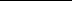 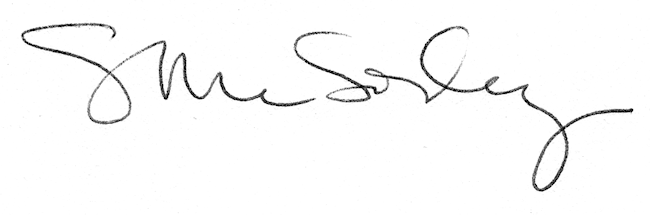 